السيرة الذاتية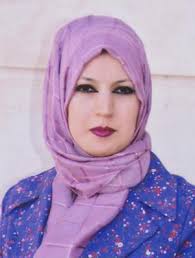 الاسم :- ابتهال جاسم رشيد الشمري الجنس :- انثىالمواليد :- 9/1/1983 مكان الولادة :- بغداد / الكرخ الحالة الاجتماعية :- متزوجةالبريد الالكتروني : bar.alaman@yahoo.comالهاتف :- 07709288208 مكان العمل : مسؤولة وحدة الاعلام والمعلوماتية لكلية التربية البدنية وعلوم الرياضة للبنات جامعة بغداد.	التحصيل العلمي :- ماجستير اعلام ، صحافة ، كلية الاعلام / جامعة بغداد وبمعدل (82.16) وبتقدير جيد جدا . بكالوريوس اعلام صحافة ، كلية الاعلام / جامعة بغداد ومن الطلبة الاوائل وبتسلسل الثالثة على القسم من مجموعة 72 طالب وطالبة / الدراسة الصباحية وبمعدل (81.15) وبتقدير جيد جدا .   شهادة الدبلوم بالتخطيط الاستراتيجية من جامعة بوسطن الدولية .   المرتبة العلمية : مدرس مساعد الشهادات والدورات المحلية الحاصلة عليها شهادة امتحان الكفاءة بالحاسبات من مركزالحاسبة الالكترونية والانترنيت  من كلية اللغات / جامعة بغداد .شهادة امتحان الكفاءة الانكليزية من كلية الاداب / الجامعة المستنصرية . شهادة دورة طرائق التدريس من كلية التربية /الجامعة المستنصرية . شهادة تدريب صحفي من جريدة الصباح الجديد . شهادة مشاركة في دورة (الانماط الشخصية mbti) من مركز البحوث والدراسات (مبدا) – الجامعة العراقية بتاريخ 3/11/2016. شهادة مشاركة في دورة (مهارات التواصل الفعال) من مركز البحوث والدراسات (مبدا)- الجامعة العراقية بتاريخ 24/11/2016.شهادة مشاركة في دورة ( الحرب النفسية وكيفية معالجة الاشاعة ) للمدة من 28/30/11/2016 في مركز التعليم المستمر – الجامعة العراقية.شهادة مشاركة في دورة (الانماط القيادية وفق مقياس DISC) من مركز البحوث والدراسات (مبدا)- الجامعة العراقية بتاريخ 1/12/2016.شهادة مشاركة في دورة (ادارة واستثمار الوقت ) من مركز البحوث والدراسات (مبدا) –الجامعة العراقية بتاريخ 4/12/2016.شهادة مشاركة في دورة (القيادة الادارية ) من مركز العراقي لتطوير قدرات الشباب بتاريخ 22/12/2016.شهادة مشاركة في دورة (فن الاقناع باستخدام لغة الايحاء ) من مركز البحوث والدراسات (مبدا) – الجامعة العراقية بتاريخ 28/12/2016.شهادة مشاركة في دورة التخطيط الاستراتيجي الشخصي من المركز العراقي لتطوير قدرات الشباب بتاريخ 4/5/1/2017.شهادة مشاركة في دورة (مهارات الذكاء العاطفي ) من مركز البحوث والدراسات (مبدا) – الجامعة العراقية بتاريخ 12/1/2017.شهادة مشاركة في دورة المهارات الشخصية للمدير الناجح من المركز العراقي لتطوير قدرات الشباب بتاريخ 11/12/1/2017.شهادة مشاركة في دورة الصلاحية اللغوية في وحدة التعليم المستمر بكلية الاداب – جامعة بغداد للفترة من (22/1 الى 26/1/2017.شهادة مشاركة في دورة ادارة الموارد البشرية من المركز العراقي لتطوير قدرات الشباب بتاريخ 13/14/2/2017. مشاركة في دورة الوقاية من امراض سرطان الثدي التي اقامتها منظمة العلا بالتعاون مع كلية التربية الرياضية للبنات جامعة بغداد 5/10/2017شهادة مشاركة في دورة فن كتابة الخبر والتقرير من كلية الاعلام جامعة بغداد للفترة من (17الى21/12/2017). الشهادات الدولية الحاصلة عليها  شهادة دولية من الهيئة الطبية الدولية لدورة العدالة التصالحية في العراق.شهادة من اللجنة الدولية للصليب الاحمر للدورة التدريبية الرابعة في مجال تطوير القدرات المحلية في القانون الدولي الانساني للفترة من (26الى 29/9/2016).شهادة دولية من المجموعة الدولية للتدريب والتنمية حول المهارات الشخصية لحل النزاعات والمنازعات بتاريخ 23/2/2017.شهادة دولية من المجموعة الدولية للتدريب والتنمية  حول اعداد وتنظيم المؤتمرات بتاريخ 26/3/2017.شهادة دولية من المجموعة الدولية للتدريب والتنمية حول أساسيات التعايش السلمي بتاريخ 17/3/2017.شهادة دولية من المجموعة الدولية للتدريب والتنمية حول المهارات التي تظهر في وسائل الإعلام بتاريخ 10/3/2017.شهادة دولية من المجموعة الدولية للتدريب والتنمية حول ادارة فريق العمل بتاريخ 20/3/2017. شهادة مشاركة في الدورة التعليمية للدفاع عن حقوق اللاجئين من منظمة العفو الدولية اكاديمية حقوق الانسان .حضورالانشطة التي تحدث خارج الكلية حضور ومشاركة المؤتمر الوطني لقادة وناشطي المجتمع المدني في العراق في عملية صناعة القرار الوطني بتاريخ 2/5/2015.مشاركة وحضور في الندوة العلمية الموسومة بعنوان (الامن الغذائي في العراق ) لكلية التربية للبنات – قسم الجغرافية – جامعة بغداد بتاريخ 11/1/2017.حضور الندوة الفكرية النسوية التي اقامتها الامانة العامة للعتبة الكاظمية المقدسة / قسم الشؤون الفكرية والاعلام تحت شعار (من معين الحوراء نرتشف الفكر والعطاء ) بتاريخ 5/2/2017.حضور ومشاركة في الندوة العلمية الموسومة (المحكمة الاتحادية العليا ودورها في بناء دولة القانون ) المقامة في كلية الامال الجامعة الاهلية بتاريخ 22/3/2017.حضور ندوة تعريفية عن منصة اريد في الجامعة المستنصرية بتاريخ 11/4/2017.حضور الندوة التعريفية لمنصة اريد في جامعة سامراء بتاريخ 31/4/2017. حضور ومشاركة في مؤتمر ربيع الشهادة الثقافي العالمي الرابع عشر للفترة من 21 الى 22/4/2018 في كربلاء .المشاركة في دورات مركز التعليم المستمر لجامعة بغداد الاولى بعنوان (الاعلام والاتصال الجماهيري) والثانية بعنوان (الصحافة وتحرير الاخبار والصحافة الاستقصائية ) بتاريخ 29/4/2018المشاركة في دورة فن كتابة الخبر والتقرير المقامة في كلية الاعلام – جامعة بغداد للفترة من 17 الى 21/12/2017.حضور ومشاركة في مسابقة افضل مقال تراثي المقام في مركز تراث كربلاء التابع لقسم الشؤون الفكرية للعتبة العباسية بتاريخ 7/4/2018.مشاركة في الاجتماع الدوري لمسؤولى الوحدات الاعلامية لتشكيلات الجامعة بتاريخ 5/12/2018.مشاركة في المؤتمر العلمي السابع والثلاثون بعنوان (المراة طاقات متجددة لنهضة المجتمع) المقام من قبل مؤسسة العراقة للثقافة والتنمية يوم 13/4/2019مشاركة وحضور في المتلقي الثقافي لاعضاء منصة اريد في الجامعة العراقية يوم 25/4/2019.مشاركة في الزيارة الميدانية لطالبات المرحلة الاولى في الكلية يوم 29/4/2019.مشاركة في دورة تحرير الاخبار المقامة في مركز التعليم المستمر في جامعة بغداد للمدة 14و15/5/2019.مشااركة في الندوة التعريفية بفعاليات المحفل العلمي الدولي الرابع لمنصة اريد للباحثين العرب المقامة في ماليزيا والتي عقدته الجامعة المستنصرية بتاريخ 25/2/2019.كتب الشكر والتقدير وشهادات المشاركاتكتاب شكر من مجلة حوار الفكر الصادرة من المعهد العراقي لحوار الفكر بتاريخ 27/10/2014.شهادة تقديرية من جامعة بابل بتاريخ 20/10/2016.كتاب شكر وتقدير من عميدة كلية التربية البدنية وعلوم الرياضة للبنات جامعة بغداد بتاريخ 7/3/2017.كتاب شكر من مساعد رئيس الجامعة للشؤون العلمية الدكتور اسامة فاضل عبد اللطيف بتاريخ 26/4/2017.كتاب شكر وتقدير من وزارة الشباب والرياضة مديرية شباب ورياضة بغداد الرصافة بتاريخ 4/5/2017.كتاب شكر وتقدير من عميدة كلية التربية البدنية وعلوم الرياضة للبنات جامعة بغداد بتاريخ 16/5/2017.كتاب شكر وتقدير من مديرية شباب ورياضة بغداد الرصافة – محافظة بغداد بتاريخ 24/5/2017.كتاب تثمين جهود وحدة الاعلام بمناسبة حصولنا على المركز الاول في الاعلام من قبل رئيس جامعة بغداد في شهر اذار 2017. شهادة مشاركة في الندوة التعريفية لمنصة اريد للباحثين باللغة العربية التي تم عقدها في الجامعة المستنصرية بتاريخ 11/4/2017.كتاب تثمين جهود وحدة الاعلام بمناسبة حصولنا على المركز الثاني في الاعلام من قبل رئيس جامعة بغداد بشهر ايار 2017.شهادة شكر وتقدير من مديرة القناة الجامعية الفضائية الدكتورة ندى العابدي.شهادة مشاركة في المؤتمر العلمي الثالث لطلبة الدراسات العليا من عميدة كلية التربية البدنية وعلوم الرياضة للبنات جامعة بغداد في 3/5/2018.شهادة مشاركة مهرجان ربيع الشهادة الثقافي العالمي الرابع عشر في 22/4/2018.شهادة مشاركة من مركز تراث كربلاء .شهادة مشاركة من كلية التربية البدنية للبنات جامعة بغداد في دورة التخطيط  الاستراتيجي في ادارة المستقبل في 4/4/2018. كتاب شكر وتقدير من عميدة الكلية بتاريخ 4/11/2018.كتاب شكر وتقدير من عميدة الكلية يوم 19/3/2019.كتاب شكر وتقدير من عميدة الكلية يوم 28/3/2019.شهادة التقدير العالي من رئيس منظمة بلاد السلام لحقوق الانسان في العراق .شهادة مشاركة من الاتحاد العالمي للنساء المسلمات العراق والمجمع العالمي للتقرب بين المذاهب الاسلامية 1/3/2019.شهادة مشاركة للاشراف على طلبة المدارس والفرق التطوعية لمؤسسة العراقة للثقافة والتنمية بالتعاون مع وزارة التربية على قاعة متوسطة الشيماء للبنات يوم 8/4/2019.شهادة مشاركة بالاشراف على الحملة التطوعية لطلبة كلية الاداب الجامعة العراقية والفرق التطوعية لمؤسسة العراقة للثقافة والتنمية لزراعة شتلات من الورود في حدائق الكلية يوم 7/4/2019.الخبرات واماكن العمل  خبرة في تحرير الاخبار وذلك حسب تخصصي في دراسة الماجستير في الفنون الصحفية . خبرة في المراسلة عبر الانترنت . مندوبة اخبار في جريدة الصباح الجديد. تدرسية  لمادة التصوير الصحفي نظري وعملي ومادة تاريخ الصحافة في كلية الامال الجامعة الاهلية / بغداد لمدة سنتين .مستشار اعلامي لجريدة القبس .مسؤولة وحدة الاعلام والمعلوماتية لكلية التربية البدنية وعلوم الرياضة للبنات جامعة بغداد .عضوة في لجنة تطوير الاقسام العلمية والمناهج الدراسية بين الكليات الاهلية والحكومية.عضوة في منصة اريد الناطقة باللغة العربية للباحثين العرب ومقرها في ماليزيا وحاصلة على وسام باحث مبادر ومبدع وناشط .عضوة في منظمة العفو الدولية .عضوة في بوابة الباحث العربي .معدة برامج تلفزيونية لقناة الجامعة الفضائية الاول بعنوان ( ت التعليم ) والثاني بعنوان ( بلامجاملة ) اضافة الى اعداد برنامج اربح مع الجامعية .معدة برنامج تلفزيونية عن مسابقات رمضانية لقناة الامام الحسين عليه السلام .التنسيق والتعاون مع وزارة الداخلية والشباب والرياضة لاقامة ندوات توعوية لطلبة الكلية .عضوة في اللجنة الاعلامية لنشاط الجودة لمديرية شباب ورياضة بغداد الرصافة في 26/12/2017عضوة وناشطة ورئيس لجنة الاعلام في منظمة بلاد السلام لحقوق الانسان  في العراق حسب رقم الهوية 856.البحوث المنشورة البطالة في العراق ، مجلة دراسات اجتماعية ،العدد 25لسنة 2011 ، بيت الحكمة / بغداد.مظاهر العنف ضد المراة ، مجلة النخب والكفاءات العلمية ، بغداد ، العدد (1) لسنة 2014.المجتمع الاهلي في العراق ، مجلة الفكر والحوار ، بغداد ، العدد 31، لسنة 2015.فن اخراج العنوان الصحفي في الصفحة الاولى لجريدة الصباح العراقية، بحث مشترك،  مجلة  كلية التربية للبنات جامعة بغداد ، المجلد 24 العدد (3) لسنة 2013.دور وسائل الاعلام في مكافحة الفساد  في العراق انموذجا ، بحث مشترك في مجلة مركز بابل للدراسات الانسانية 2016 المجلد (6) العدد (4) اصدار خاص بالمؤتمر الوطني للعلوم والادب 2016.  نشر كتاب بعنوان (الفنون الصحفية والمجتمع المدني ) في دار غيداء للنشر والتوزيع – الاردن – 2016.نشر كتاب مشترك بعنوان ( الزواج المبكر في العراق ) في دار النشر نور العالمية والحامل للرقم الدولي المعياري (6-34359-2-620-978) 2017.نشر كتاب مشترك بعنوان ( الاخراج الصحفي في صحافة الاطفال مجلة المزمار انموذجا ) في دار النشر نور العالمية والحامل للرقم الدولي المعياري (8- 34508-2-620-978) .نشر مقالين في مسابقة افضل مقال تراثي في مركز تراث كربلاء الاول بعنوان ( حصن الاخيضر) والثاني ( التل الزينبية ) في نيسان 2018. نشر مقال بعنوان (علم اليوجا) في مجلة المقالة العلمية العدد الثامن عشر في شهر العاشر 2018. نشر مقال بعنوان (الاعلام الرياضي) في مجلة المقالة العلمية الصادر عن الاتحاد الدولي لعلوم الرياضة ورابطة الاكاديميين العرب للتربية البدنية وعلوم الرياضة – العدد السادس عشر في شهر اب 2018.نشر مقال بعنوان (الاصابات الرياضية) في مجلة المقالة العلمية  العدد واحد والعشرون في شهر كانون الثاني 2019.نشر بحث بعنوان (حقوق الزوجة وتطبيقها في الشريعة الاسلامية خلال حياة الصديقة فاطمة الزهراء عليها السلام ) في مجلة اشراقات تنموية العدد 19في حزيران 2019.نشر بحث في المؤتمر العلمي الدولي الثاني بعنوان (المنهج التربوي لام ابيها سيدة نساء العالمين عليها السلام) التي اقامه الاتحاد العالمي للنساء المسلمات والمجمع العالمي للتقرب بين المذاهب الاسلامية تحت شعار (التحديات المعاصرة للشباب والاسرة – الحلول والمعالجات في ضوء سيرة الزهراء عليها السلام ) بتاريخ 1/3/2019. 